Read the story about The White House and sort on the next page.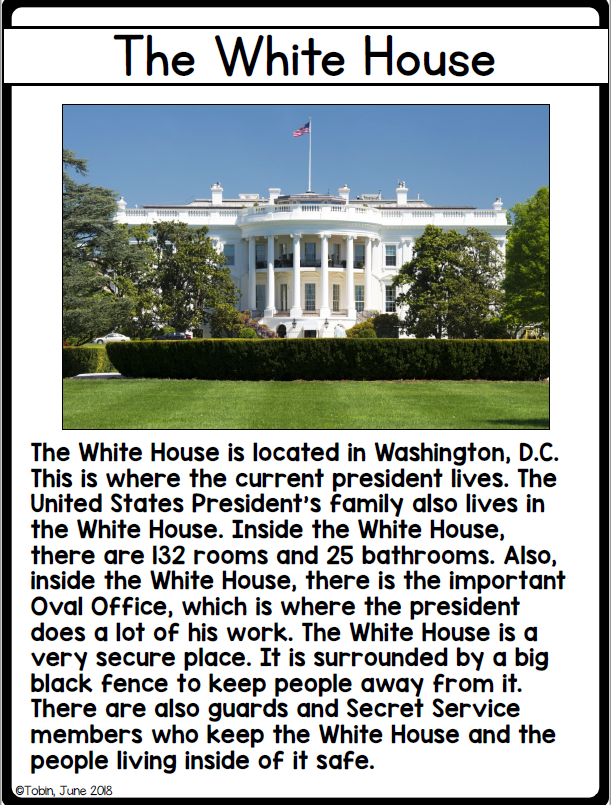 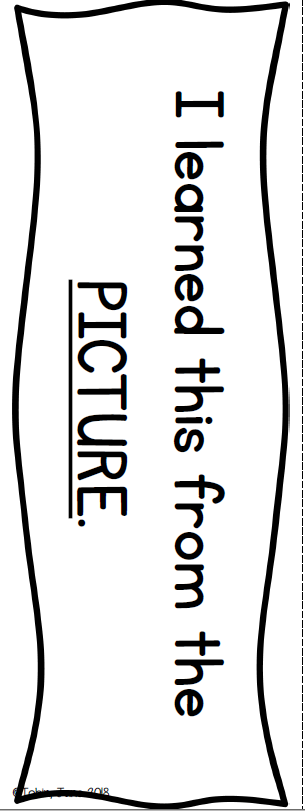 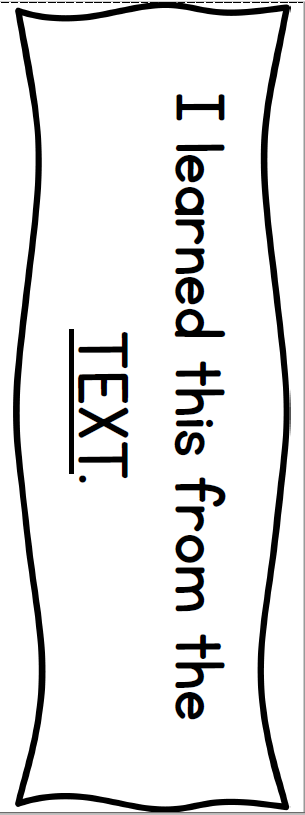 Cut and Sort under the correct category.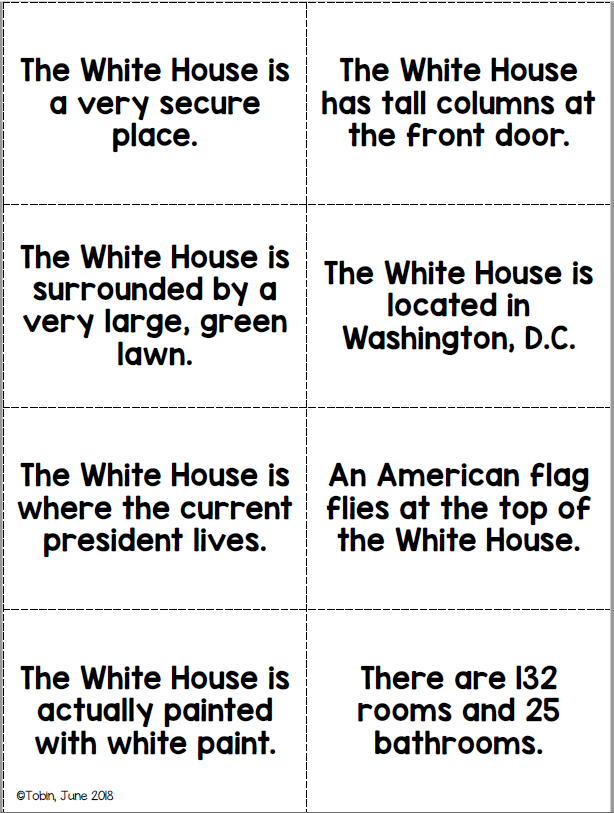 